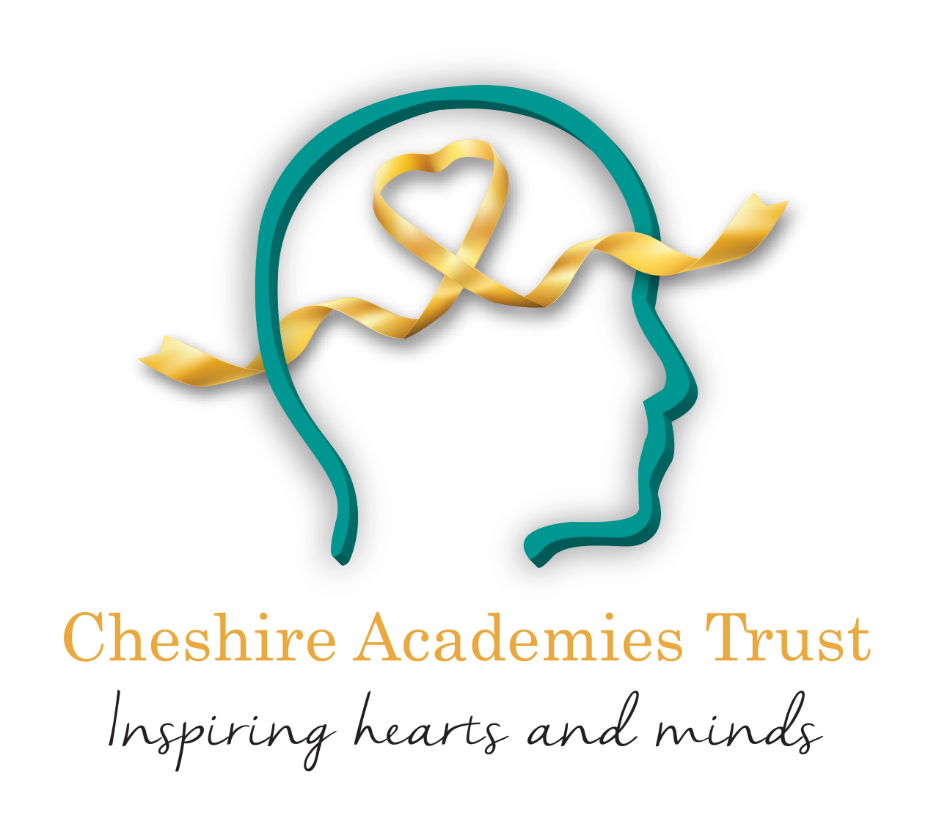 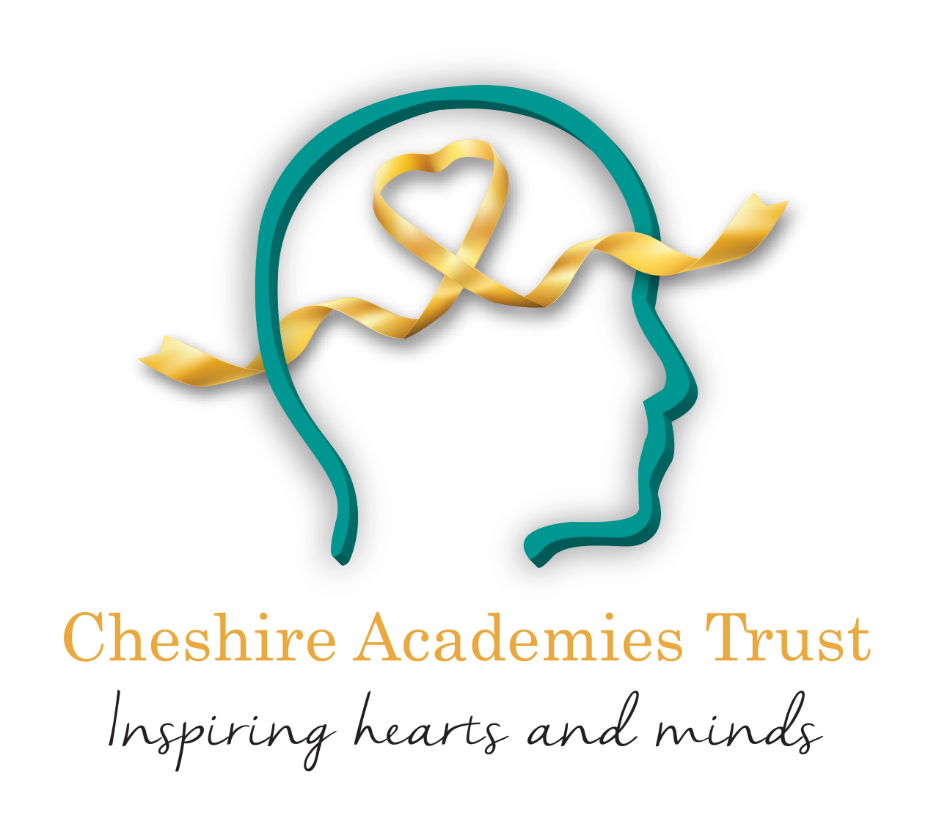 P =   presentAp = apologiesAb = absentFULL TRUST BOARD MEETINGSSTANDARDS AND CURRICULUM COMMITTEERESOURCES COMMITTEE04.10.2206.12.2231.01.2328.03.23EGM 21.04.2323.05.23EGM 12.06.2311.07.23Janet MyersPPPPPPPPAlison BrennanPPPPPPPApMike GiffinPPPPAbPApPRob HughesApPPPPPApPJanet SandfordPPPPPPPPPeter WoodhouseApPPApApPPPEmlyn WrightApPPPPPPPJide OlanipekunPPPXPPApPLynne FletcherPPPPApApAlice GreavesApApPAbPPChristopher JelfsP08.09.2317.10.2226.01.2312.06.23Emlyn WrightPPPPAlison BrennanPPPPJanet MyersPPPPJide OlanipekunApPP29.09.2301.12.2328.02.2318.05.2329.06.23Janet SandfordPPPPPRob HughesPPPPPPeter WoodhousePPPPPMike GiffinApPPPApLynne FletcherApApP